ГБПОУ «аМВРОСИЕВСКИЙ ИНДУСТРИАЛЬНЫЙ КОЛЛЕДЖ»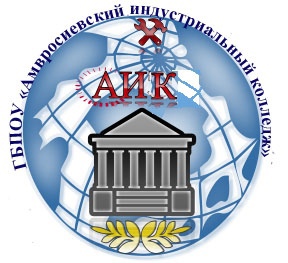 предлагает обучение по специальности:15.02.14 ОСНАЩЕНИЕ СРЕДСТВАМИ АВТОМАТИЗАЦИИ ТЕХНОЛОГИЧЕСКИХ ПРОЦЕССОВ И ПРОИЗВОДСТВ (ПО ОТРАСЛЯМ) Область профессиональной деятельности выпускников: организация и проведение работ по монтажу, ремонту, техническому обслуживанию приборов и инструментов для измерения, контроля,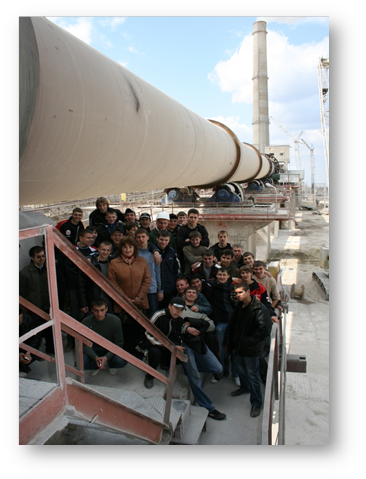 испытания и регулирования технологических процессов.Объектами профессиональной деятельности выпускников являются:  технические средства и системы автоматического управления, в том числе технические системы, построенные на базе мехатронных модулей, используемых в качестве информационно-сенсорных, исполнительных и управляющих устройств, необходимое программно-алгоритмическое обеспечение для управления такими системами;  техническая документация, технологические процессы и аппараты производств (по отраслям); метрологическое обеспечение технологического контроля, технические средства обеспечения надежности;первичные трудовые коллективы.Срок обучения: 3 года 10 месяцев (на базе 9 классов) Наименование квалификации: техник Студентам выплачивается академическая стипендия: 1580 руб., повышенная 1817 руб, социальная стипендия: для сирот 5050 руб.ЗАЧИСЛЕНИЕ ПРОИЗВОДИТСЯ ПО РЕЗУЛЬТАТАМ КОНКУРСА БАЛЛОВ ДОКУМЕНТА О ПОЛУЧЕННОМ РАНЕЕ ОБРАЗОВАНИИЗа справками обращаться по адресу:г. Амвросиевка, ул. Ленина, 15.Телефоны: (06259) 23218, 23380, 22433, +7949331-33-39, +7949379-92-03 Ждём Вашего звонка.Подробную информацию о специальностях и о поступлении Вы можете узнать на сайте http://amiek.site/ или ВКОНТАКТЕ группа ГБПОУ Амвросиевский индустриальный колледж –https://vk.com/topic-146201755_41469605ДЕЙСТВУЙ! СДЕЛАЙ ШАГ НАВСТРЕЧУ БУДУЩЕМУ! Цикловая комиссия укрупнённой группы 15.00.00 Машиностроение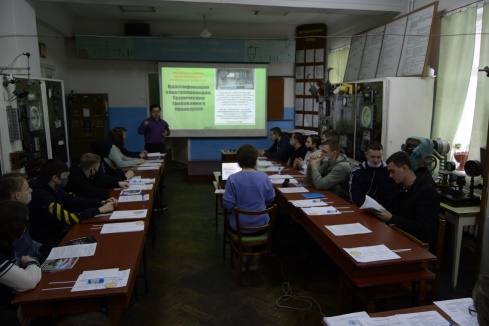 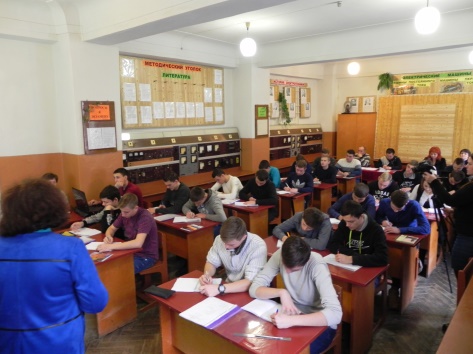 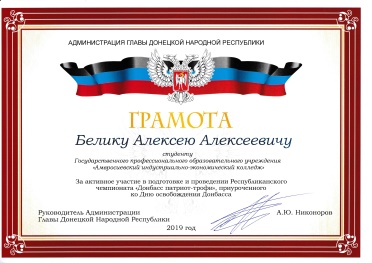 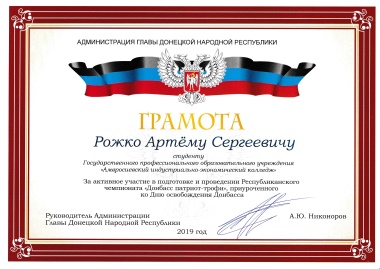 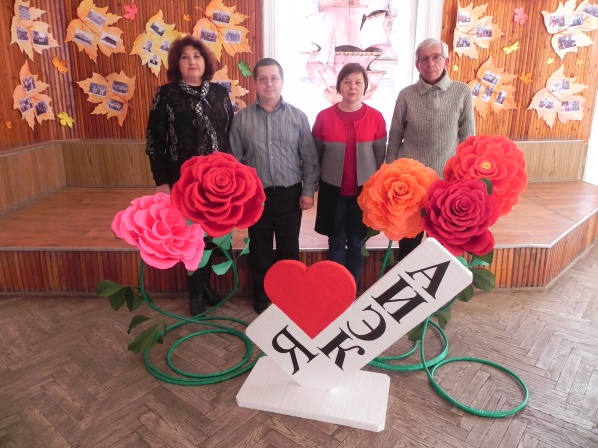 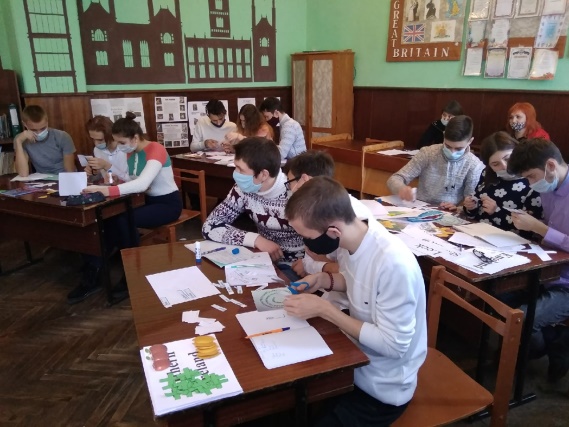 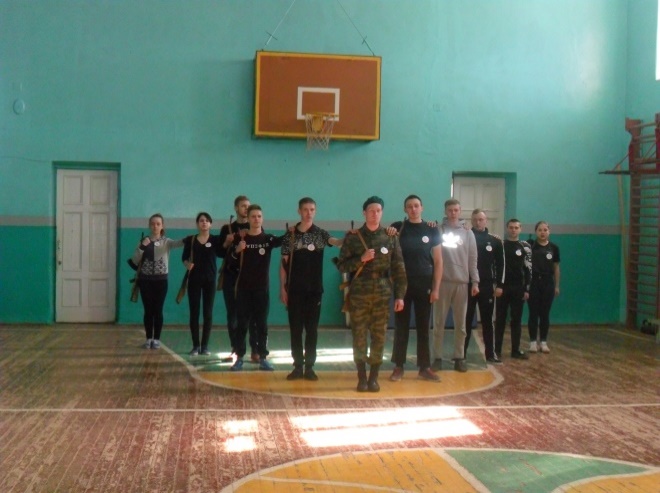 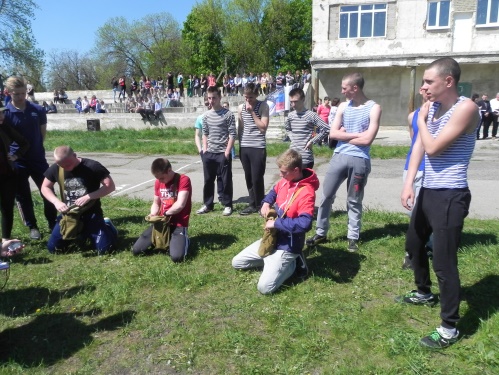 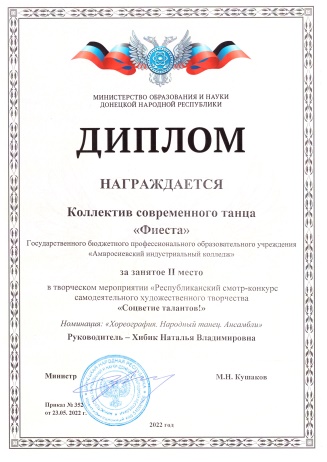 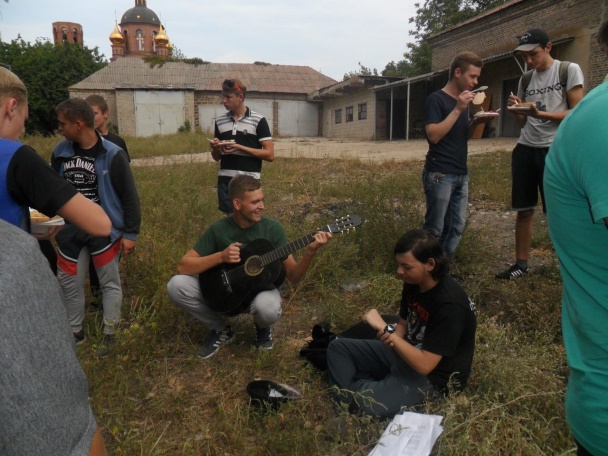 Вы также можете реализовать себя в предметных кружках: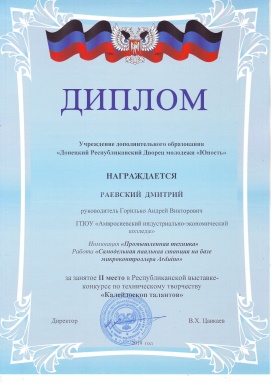 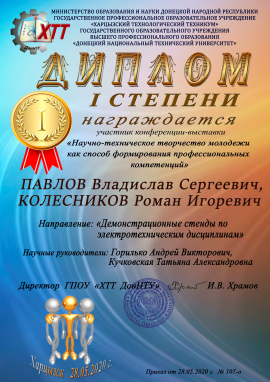 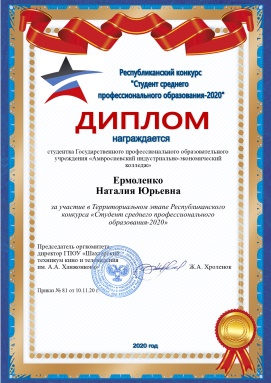 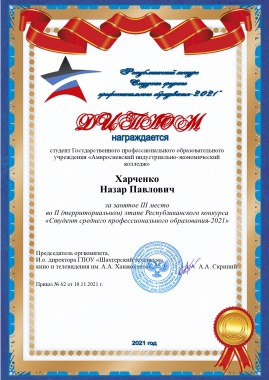 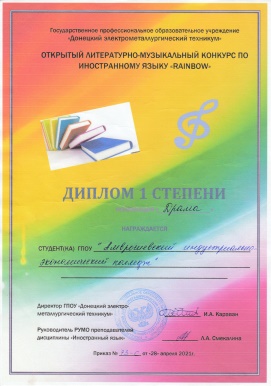 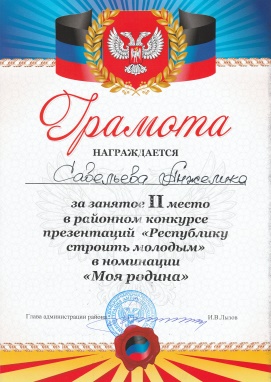 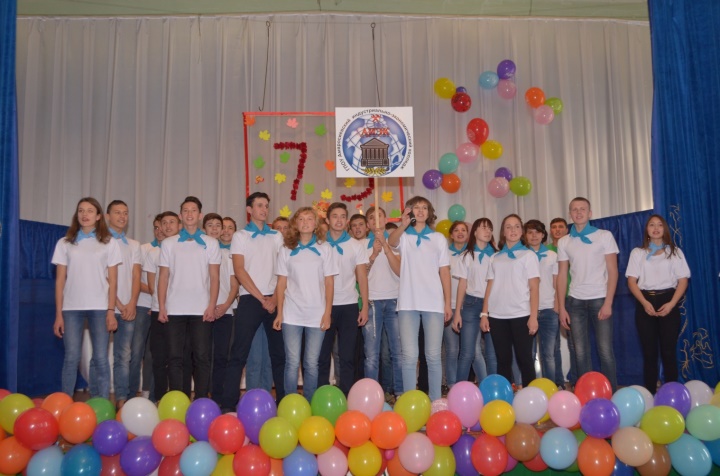  «Физика и природа», «Я познаю компьютер», «Englishteen Club», ««Страницы истории Донбасса», «Электроник», «Кружок электротехники».В колледже работают спортивные секции: атлетизм, баскетбол, волейбол. Совет студенческого самоуправления активно участвует в общественной жизни колледжа, является организатором мероприятий культурно-просветительской и патриотической направленности. ДОБРО ПОЖАЛОВАТЬ!